Тема урока: Путешествие по страницам Красной книги Учитель: Плотникова Елена ИвановнаЦели урока:1. Познакомить учащихся со структурой Красной книги; с животными и растениями, занесенными в нее;                        2. Воспитывать внимание, сознательно бережное отношение к животным и окружающей природе;                        3. Развивать воображение, умение обобщать, делать выводы.Оборудование: географическая карта мира; макет Красной книги, выставка книг о животных и растениях.Ход занятия1.Организационный моментНу-ка проверь, дружок,Ты готов начать урок?Все ль на месте?Все ль в порядке?Ручка, книжка и тетрадка?2.Актуализация знаний.Вариант 1Фамилия, имя________________________________1. На какие отрасли делится растениеводство? Заполни схему.2. Установи соответствие.3. Подчеркни лишнее слово в каждой строке.а) овёс, кукуруза, подсолнечник, лук;б) огурец, кабачок, чеснок, вишня;в) груша, абрикос, гречиха, смородина;г) капуста, лилия, ирис, флоксы.Вариант 2Фамилия, имя  ________________________________1. На какие отрасли делится растениеводство? Заполни схему.2. Установи соответствие.3. Подчеркни лишнее слово в каждой строке.а) земляника, слива, просо, яблоня;б) рожь, морковь, тыква, томаты;в) ячмень, укроп, овёс, гречиха;г) гладиолус, пионы, смородина, астра.3.Словарный диктант.-Отрасль растениеводства,  занимающаяся выращиванием зерновых культур. (полеводство)-Овощ с вытянутым оранжевым корнем. (морковь)-Второе название томата. (помидор)-Овощная культура, потребляющая большое количество воды, листья образуют кочан.(капуста)- Овощная культура, выращиваемая как в теплицах, так и в открытом грунте,имеет сочный продолговатый плод. (огурец)-Вьющееся растение, имеющее плоды в виде стручка и круглые семена. (горох)-Полевая культура, богатая крахмалом.(картофель)-Ягодная культура с плодами красного цвета.(земляника) 4. Вступительная беседа. - Можем ли мы жить без природы, без птиц, деревьев, бабочек и стрекоз, лесов и лугов? - Чем больше становятся наши города, чем выше дома, тем чаще нам хочется уехать подальше за город в наш настоящий общий дом - на природу. -Здесь изображены прекрасные творения природы. Природа величава и богата, но в тоже время хрупка и ранима. Слайд 2,3. -Посмотрите на картинки. -Все любят природу, но, к сожалению, не все ее берегут. -Мы могли бы бесконечно восхищаться ими, если бы не одно обстоятельство – человек наносит природе большие и малые раны(многие они занесены в Красную книгу.) -Это обозначает, что им угрожает исчезновение с земли. -Начиная с 1600 года, на нашей планете вымерло около 150 видов животных. -Причем, более половины из них уничтожены за последние 50 лет!      Слайд 4. Задумались люди: как остановить это безобразие, не допустить исчезновения ни одного вида живого существа. Дерево, трава, цветок и птицаНе всегда умеют защититься.Если будут уничтожены они,На планете мы останемся одни.-Какие учебные задачи мы поставим перед собой? ( познакомимся какие животные живут в наших лесах, каких животных нужно защищать, , вспомним про Красную книгу России, расскажем про нашу книгу)Слайд 5. И вот ученые решили создать Красную Книгу. Мы с вами уже с ней знакомились.  Что такое Красная книга? Слайд 6. - Правильно, Красная Книга - это перечень редких и исчезающих видов растений, животных и грибов, которые срочно нуждаются в охране .-Красная Книга рассказывает о месте обитания этих видов, об их численности и о причинах её сокращения  Слайд 7. - Почему выбран именно красный цвет? Слайд 6.  (красный цвет, как сигнал светофора, цвет опасности! Он предупреждает нас, людей, что этих растений и животных осталось мало на Земле, и их надо спасать). Слайд 8. - Красную книгу учредил Международный союз охраны природы в 1966 году. Хранится она в Швейцарии, в г. Морхе. Многие страны составляют сегодня собственные Красные книги. Слайд 9. Подобная книга в России была создана в 1974 году. В ее списках значилось 52 вида зверей и 65 видов птиц. С тех пор этот список растет.Страницы Красной книги разноцветные. Это сделано не для украшения. По тому, на странице какого цвета содержится информация о данном животном, можно сразу определить, в каком положении оно находится.Начинаем путешествие по цветным страницам Красной книги. 5. «Путешествие по страницам Красной книги». Слайд 10 . Сначала идут ЧЕРНЫЕ страницы.На них записаны вымершие животные, которых мы больше не увидим.Слайд 11.                             (доклад ученика)Странствующий голубь.Странствующий голубь – очень интересная птица. У него изящное тело, строго обтекаемой формы, длинный, сужающийся к концу хвост и узкие крылья, приспособленные для быстрого полета. Окрашены они очень интересно. Эти птицы обитали в старых лиственных лесах, где находили обильный корм: буковые орехи, каштаны, желуди, семена. Привычка держаться стаями, строить гнезда и находиться в тесном соседстве превратила их в легкую добычу охотников. К 1890 году дикие странствующие голуби стали редкостью, да и неудивительно. Последний странствующий голубь умер 1900 году.Слайд 12,13 . Другие исчезнувшие виды животных.Слайд 14.Сейчас речь пойдет о КРАСНЫХ страницах книги.На них записаны погибающие животные. Их мало, но еще можно встретить. Они могут исчезнуть совсем. Чтобы узнать о каком животном дальше пойдет речь, вам нужно, переставив буквы, отгадать слово: ИКТ. Правильно. Мы поговорим о синем ките. Слайд 15. .                             (доклад ученика)Синий китСиний кит или голубой кит. Его длина 33 метра. У него на спине запросто могут уместиться целых тридцать слонов. Синие киты быстро плавают, развивая скорость до 50км/ч. Ныряльщики они тоже превосходные. Ныряют в глубину до 3 000 метров. Нырять на такие огромные глубины киту позволяет толстый слой жира. Он спасает его от переохлаждения. В желудке у кита помещается 2-3 тонны пищи – целый грузовик. Добычу киты заглатывают целиком, не пережевывая. Живут киты до 50 лет. Киты обычно держатся стадами, предпочитая в определенный сезон одно и то же место. Киты умеют переговариваться между собой, издавая различные звуки. Они очень умные животные и легко дрессируются. Сейчас охота на синих китов запрещена.Слайд 16-22. Другие погибающие животные.Слайд 23. На ЖЕЛТЫХ страницах занесены животные, количество которых стремительно уменьшается. Если мы не поможем им, то они могут попасть на опасные красные страницы.Чтобы узнать о каком животном пойдет речь, вы должны расшифровать это слово.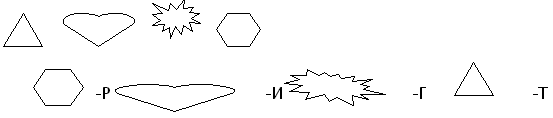 Слайд 24. .                             (доклад ученика)                                                  Амурский тигрАмурский тигр отличается от собратьев по виду крупными размерами и развитым зимним мехом. Индивидуальная изменчивость размеров нашего тигра велика, особенно у самцов. Длина их тела достигает 290 см, а вес 260 и более кг. Самки заметно меньше. Длина их тела достигает 160-180 см. а вес 140-160 кг.
В Хабаровском крае следы тигра можно встретить на лесной дороге среди хвойно-широколиственного леса в Бикинском, Вяземском, им. Лазо и Нанайском районах. Следы тигра имею типично  кошачью форму, но более крупных размеров. Ему свойственны плавные и быстрые движения. Он легко, а главное незаметно и бесшумно пробирается через густой заросший кустарниками. Амурский тигр довольно легко переносит низкие температуры. Густой мех и подкожный жир, позволяют ему лежать подолгу на снегу в засаде или ползти к намеченной жертве.
Жертвами тигра в Хабаровском крае становятся почти все крупные и средние млекопитающие. Чаще всего он охотится на копытных животных – изюбрей, косуль, кабарог, бурого и белогрудого медведей, барсуков, енотовидных собак и зайцев. Однако, из всех кормов наибольшим пристрастием для него являются кабаны. Продолжительность жизни тигра 15-20 лет. В неволе при хорошем содержании они живут 35-40 лет. Амурский тигр внесен в Красную книгу России, Международного союза охраны природы.Слайд 25-27. Другие животные, количество которых стремительно уменьшается.Слайд 28ФизкульминуткаРуки подняли и покачали –Это деревья в лесу.Руки согнули, кисти встряхнули –Ветер сбивает росу.В стороны руки, плавно помашем-Это к нам птицы летят.Как они тихо садятся, покажем – Крылья сложили вперед.Слайд 29. СЕРАЯ страницаНа серых страницах записаны названия животных, которые до сих пор мало изучены. Места их обитания труднодоступны или точно не установлены.Чтобы узнать, о каком животном пойдет речь. Надо правильно соединить рисунок по точкам.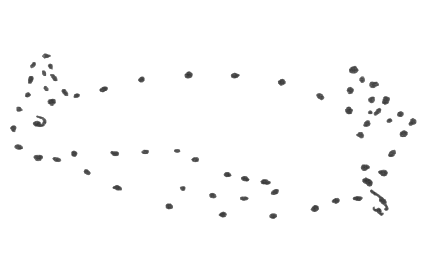 Слайд 30. .                             (доклад ученика)Императорский пингвинИмператорские пингвины живут в Антарктиде (показ по картине). Зимой, когда морозы достигают минус шестьдесят градусов по Цельсию, пингвины выводят и растят своих птенцов. У пары пингвинов появляется одно-единственное яйцо. Если яйцо упадает на снег, оно погибнет. Самец два месяца согревает яйцо, держа его между лапами, пока малыш не проклюнется. Между тем мама уже ловит рыбу и рачков, чтобы прокормить будущего малыша. Подросший детеныш ест довольно много рыбы – до четырех килограммов в день. Императорские пингвины очень крупные. Они редко выходят на берег, предпочитая оставаться на морском льду.Слайд 31,32. Другие животные, которые до сих пор мало изучены.Слайд 33. БЕЛАЯ страницаСледующие страницы Красной книги – белые. Здесь записаны животные, численность которых всегда была невелика. Они обитают на небольших площадках. Белый медведь, снежный барс, пятнистый олень, утконос. Чтобы узнать о каком животном пойдет речь , вы должны расшифровать это слово.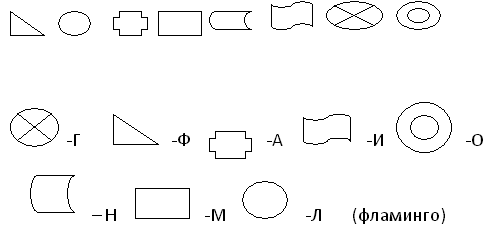 Слайд 34. .                             (доклад ученика)ФламингоМолодые имеют серый окрас, позднее они розовеют, но “взрослую” окраску оперения обретают, лишь достигнув возраста трех-четырех лет. Живут фламинго до тридцати лет. Летают они, вытянув шеи вперед, а ноги назад, плавают хорошо, гнездятся и кормятся на мелководьях. Пищу птицы добывают необычным клювом. Когда фламинго закрывает клюв, мясистый язык падает вперед и, как поршнем, вытягивает воду из клюва. Пища же остается в клюве.Этих птиц можно встретить в озерах Казахстана и на Каспии.Слайд 35,36. Другие животные, численность которых всегда была невелика.Слайд 37 Последние страницы Красной книги – ЗЕЛЁНЫЕ. На них записаны животные, которых удалось спасти от вымирания. Название одного из них зашифровано в ребусе. Кто это?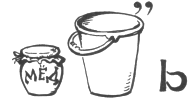 Слайд 38. .                             (доклад ученика)Бурые медведи.Бурые медведи живут в лесах, на равнинах, в горах. Они отличительные охотники, но часто питаются лесными ягодами, кореньями, фруктами. Медведь – большой любитель меда. Осенью зверю приходится заботиться о надежном убежище, где можно проспать до весны. Прежде чем лечь в спячку. Медведь тщательно запутывает свои следы, чтобы никто не смог найти его берлогу. Накопленный заранее жир помогает медведю спокойно перенести зиму. Медведи – умные животные, их можно приучить, они легко поддаются дрессировке, но встретить медведя в лесу опасно, можно погибнуть. Слайд 39,40. Другие животные, которых удалось спасти от вымирания. 6. Заключение.Слайд 41. Заканчивается  наше путешествие по страницам Красной книги. Давайте ещё посмотрим на животных, на растения. Насекомых и птиц.Их на земле ёще много, но они тоже нуждаются в нашем бережном к ним отношении.Правила поведения на природе.Десять “нельзя”:– разорять птичьи гнезда;
– рвать и бросать цветы; рвать большие букеты;
– ломать ветки деревьев, кустов;
– давить насекомых;
– шуметь в лесу;
– разводить костры без взрослых;
– оставлять мусор в лесу и водоемах;
– сбивать мухоморы и прочие поганки;
– убивать лягушек и ужей;
– брать лесных зверьков домой.7. Викторина «Красная книга». - Ребята, чтобы проверить наши знания о страницах Красной книги, я предлагаю вам поучаствовать в викторине Вам необходимо в тетрадях написать название животного или растения. - А теперь посмотрим, как вы справились с викториной. Я буду показывать вам животное или растение, а вы должны будете назвать это животное или растение.8. Рефлексия  - Что нового вы узнали, на этом уроке?-  Удалось ли нам достичь поставленной цели?- Что понравилось в работе больше всего?-Как вы работали на уроке?  -Молодцы, ребята, вы отлично поработали.Чтение стихотворения учеником.Охраняется Красной книгой
Столько редких зверей и птиц,
Чтоб пустыни нагрянуть не смели,
Чтобы души не стали пусты,
Охраняются звери, охраняются змеи,
Охраняются даже цветы.
Мы леса и поля обижаем,
Стонут реки от горьких обид.
А себя мы прощаем. Прощаем.
Но грядущее нас не простит.
Красная книга, красная.
Может, значит она, что природа умрет?
Цель у нее иная:
Все живое хранить зовет. 9.Домашнее задание1 уровень - нарисовать эмблему к теме. 2 уровень - придумать кроссворд по пройденной теме. 3 уровень - написать свою программу защиты окружающей среды. 